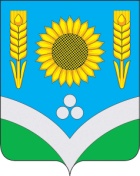 CОВЕТ НАРОДНЫХ ДЕПУТАТОВРОССОШАНСКОГО МУНИЦИПАЛЬНОГО РАЙОНАВОРОНЕЖСКОЙ ОБЛАСТИРЕШЕНИЕ4 сессииот 17 ноября 2023 года № 23                          г. РоссошьО внесении изменений в решение сессии Совета народных депутатов Россошанского муниципального района № 222 от 27.10.2021 г. «Об утверждении Положения об оплате труда лиц, замещающих муниципальные должности в Ревизионной комиссии Россошанского муниципального района Воронежской области»В соответствии с Указом Губернатора Воронежской области от 02.10.2023 года № 236-у «О повышении (индексации) денежного вознаграждения, должностных окладов, окладов за классный чин, пенсии за выслугу лет (доплаты к пенсии), ежемесячной денежной выплаты к пенсии за выслугу лет», Совет народных депутатов Россошанского муниципального районаРЕШИЛ: Повысить (проиндексировать) в 1,03 раза размер должностного оклада лица, замещающего муниципальную должность в Ревизионной комиссии Россошанского муниципального района Воронежской области.Приложение №2 к решению Совета народных депутатов Россошанского муниципального района от 27.10.2021г. № 222 изложить в новой редакции, согласно приложения к настоящему решению.Установить, что при повышении (индексации) должностного оклада его размер подлежит округлению до целого рубля в сторону увеличения. Настоящее решение подлежит опубликованию в официальном вестнике газеты «Россошанский курьер», размещению на официальном сайте Совета народных депутатов Россошанского муниципального района в сети Интернет и распространяет свое действие на правоотношения, возникшие с 1 октября 2023 года.Контроль за исполнением настоящего решения возложить на главу Россошанского муниципального района Сисюка В.М. Глава Россошанскогомуниципального района                                                                                В. М. Сисюк	                                                                                                  Приложение к решениюСовета народных депутатов Россошанского муниципального района                                                                                                          от 17.11.2023 г. № 23Размер должностного оклада лица, замещающего муниципальную должность в Ревизионной комиссии Россошанского муниципального района Воронежской областиГлава Россошанского муниципального района	                                                                               В.М. СисюкНаименование муниципальной должностиРазмер  должностного оклада, (рублей)Председатель Ревизионной комиссии10301,00